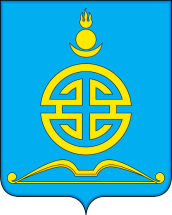 АДМИНИСТРАЦИЯГОРОДСКОГО ОКРУГА «ПОСЕЛОК АГИНСКОЕ»ПОСТАНОВЛЕНИЕ«__26___»  января  2022  года			                                             №  ___28_____Об изменении способа приватизациимуниципального  имущества	В соответствии с Федеральным законом от  21.12.2001 года № 178-ФЗ  «О приватизации государственного и муниципального имущества»,  Постановлением   Правительства  Российской Федерации от  27.08.2012 года № 860 «Об организации и проведении продажи государственного или муниципального имущества в электронной форме»,  решением Думы городского округа «Поселок Агинское» от 25.11.2021 года  № 78 «Об утверждении прогнозного плана (программы) приватизации имущества городского округа «Поселок Агинское» на 2022-2024 годы»,  в связи с тем, что аукцион по продаже муниципального имущества, признан несостоявшимся,  ПОСТАНОВЛЯЕТ:1. Провести  аукцион по  продаже муниципального имущества посредством публичного предложения на электронной торговой площадке  rts-tender.ru согласно  приложению 1. 2.  Утвердить: 2.1. Информационное сообщение согласно приложению  2;2.2.Проект договора купли-продажи  муниципального имущества согласно приложению 3.	3.  Управлению экономики и  имущества:3.1. Разместить информационное сообщение в информационно-телекоммуникационной сети «Интернет» о продаже муниципального имущества посредством публичного предложения на официальном сайте торгов torgi.gov.ru,  на электронной торговой площадке  rts-tender.ru, на официальном сайте городского округа «Поселок Агинское» (www.go-aginskoe.ru).3.2.Заключить  с победителем договор купли-продажи муниципального имущества.	4.  Контроль  за исполнением настоящего постановления  возложить на начальника Управления экономики и имущества  Б.А. Жамсаранову.Глава  городского округа«Поселок Агинское»                                                                             А.С. ДашинИсп. Бардуева Ц.Б8 (3022) 218Приложение 1к постановлению  администрации городского  округа  «Поселок Агинское» «__26___»   января  2022 года  № ___28___Перечень муниципального имущества, подлежащего  продаже на электронной торговой площадке посредством публичного предложения